МУНИЦИПАЛЬНОЕ ОБЩЕОБРАЗОВАТЕЛЬНОЕ БЮДЖЕТНОЕ                   УЧРЕЖДЕНИЕ ОСНОВНАЯ ОБЩЕОБРАЗОВАТЕЛЬНАЯ ШКОЛА №32ИМ.Г.К.ЖУКОВА СТАНИЦЫ БЕССКОРБНОЙМУНИЦИПАЛЬНОГО ОБРАЗОВАНИЯНОВОКУБАНСКИЙ РАЙОНП Р И К А З10апреля 2020 года			                                                   № 21О выставлении отметок по отдельным предметам по итогам IV четверти 2019-2020 учебного годаВ соответствии с Приказом министерства просвещения РФ от 17 марта 2020 года № 104 «Об организации образовательной деятельности в организациях, реализующих образовательные программы начального общего, основного общего и среднего общего образования, образовательные программы среднего профессионального образования, соответствующего дополнительного профессионального образования и дополнительные общеобразовательные программы, в  условиях распространения новой коронавирусной инфекции на территории Российской Федерации»; письма министерства образования, науки и молодёжной политики Краснодарского края от 07.04.2020г. № 47-01-13-6807/20 «О подходах к организации контроля успеваемости при применении дистанционных образовательных технологий», Письмом Управления образования муниципального образования Новокубанский район от 09.04.2020г.№ 02-04/5/20 - 526 «О проведении мероприятий по организации контроля успеваемости  при применении дистанционных образовательных технологий»п р и к а з ы в а ю:Выставление отметок по отдельным предметам (курсам): «Музыка», «Изобразительное искусство», «Технология», «Основы безопасности и жизнедеятельности», «Физическая культура», «Кубановедение»,  «Обществознание», «Информатика», «Черчение» -  согласно учебному плану на 2019-2020 год - осуществлять в четвёртой четверти отметкой   по системе зачет/незачет для учащихся 1-8 классов. Годовая отметка по учебным предметам «Музыка», «Изобразительное искусство», «Технология», «Основы безопасности и жизнедеятельности», «Физическая культура»,   «Кубановедение»,  «Обществознание», «Информатика», «Черчение» выставляется на основе результатов трех  четвертей и  по зачетной системе оценивания в четвертой четверти.Директор  МОБУСОШ № 32 им. Г.К. Жукова ст. Бесскорбной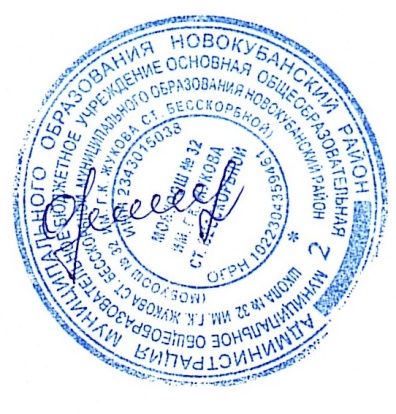            Л.Н.Орлова